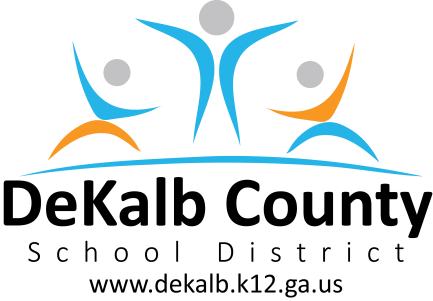 School Year: 2021-22Course Description – The purpose of the physical fitness unit is to have students become informed, independent decision makers capable of planning for enjoyable lifetime fitness and physical activity while at the same time achieving personal fitness and activity goals for the present. This course is designed to give students the opportunity to learn through a comprehensive sequentially planned Physical Education program aligned with Georgia Performance Standards. Students will be empowered to make choices, meet challenges and develop positive behaviors in fitness, wellness and movement activity for a lifetime. Emphasis is placed on students analyzing skills for effective movement. Units of instruction include: fitness concepts and techniques, cardiorespiratory endurance training and nutrition. There is a written component of this course.Curriculum Overview The following academic concepts will be covered. BOARD-APPROVED INSTRUCTIONAL MATERIALSGRADING SYSTEM: The DeKalb County School District believes that the most important assessment of student learning shall be conducted by the teachers as they observe and evaluate students in the context of ongoing classroom instruction. A variety of approaches, methodologies, and resources shall be used to deliver educational services and to maximize each student’s opportunity to succeed. Teachers shall evaluate student progress, report grades that represent the student’s academic achievement, and communicate official academic progress to students and parents in a timely manner through the electronic grading portal. See Board Policy IHA.Notes:  *English Learners (ELs) must not receive numerical or letter grades for the core content areas in elementary and middle school during their first year of language development. A grade of CS or CU must be assigned. This rule may be extended beyond the first year with approval from the EL Studies Program. English Learners must receive a grade for ESOL courses.~Elementary schools will utilize P (pass) and F (fail) in Health/Physical Education, Music, World Languages, Visual Arts and Performing Arts. PLEASE SIGN BELOW AND RETURN.I have read the syllabus.Student Signature___________________________________________________________Parent/Guardian Signature____________________________________________________Date_____________________________			 		Additional information to support continued contact:Course NamePersonal FitnessCourse Code36.0510000-4, 36.0510000-6School NameLAKESIDETeacher NameBradley MorrisSchool Phone Number678-874-6702Teacher Emailbmorrishealth101@gmail.comOr bradley_morris@dekalbschoolsga.orgSchool WebsiteLakesidehs.dekalb.k12.ga.usTeacher Websitehttp://bmorris0409.weebly.com/CURRICULUM OVERVIEW— Weight TrainingUnit 1 – Safety and PracticeUnit 2 – Health Related FitnessUnit 3 – Skill Related FitnessUnit 4 – Principles of Training Unit 5 - FitnessTitleISBNReplacement CostOnline book and/or resourcesVerge, Teams, Microsoft One NoteOnline student access code (school specific)GRADING CATEGORIES*GRADE PROTOCOLFormative and Diagnostic Assessments – 0%Assessment Tasks (Skills & Homework) – 25%Classwork (Guided, Independent, and Group Practice) – 45%Quizzes, Tests, and Projects – 30%A	90 – 100                               ~P (pass)B	80 – 89                                 ~F (fail)                C	71 – 79 D	70 F	Below 70DISTRICT EXPECTATIONS FOR SUCCESSDISTRICT EXPECTATIONS FOR SUCCESSSTUDENT PROGRESSSemester progress reports shall be issued four and a half, nine and thirteen and a half weeks into each semester.  The progress of students shall be evaluated frequently and plans shall be generated to remediate deficiencies as they are discovered. Plans shall include appropriate interventions designed to meet the needs of the students. See Board Policy IH.ACADEMIC INTEGRITYStudents will not engage in an act of academic dishonesty including, but not limited to, cheating, providing false information, falsifying school records, forging signatures, or using an unauthorized computer user ID or password. See the Code of Student Conduct - Student Rights and Responsibilities and Character Development Handbook.HOMEWORKHomework assignments should be meaningful and should be an application or adaptation of a classroom experience.  Homework is at all times an extension of the teaching/learning experience.  It should be considered the possession of the student and should be collected, evaluated and returned to the students. See Board Policy IHB.MAKE-UP WORK DUE TO ABSENCESWhen a student is absent because of a legal reason as defined by Georgia law or when the absence is apparently beyond the control of the student, the student shall be given an opportunity to earn grade(s) for those days absent. Make-up work must be completed within the designated time allotted. See Board Policy IHEA.SCHOOL EXPECTATIONS FOR SUCCESSSCHOOL EXPECTATIONS FOR SUCCESSCLASSROOM EXPECTATIONSStudents should be able to properly attempt to demonstrate various lifts or movements through video clips to be submitted.MATERIALS AND SUPPLIESComputer and Internet accessEXTRA HELPOffice Hours are Monday-Fridays 3:15pm to 3:45 pm ( BY Appointment Only) You can contact via email with any questions or concerns: bradley_morris@dekalbschoolsga.org or bmorrishealth101@gmail.comPARENTS AS PARTNERSInformationParent/GuardianDay Time Phone NumberCellular Phone NumberHome Phone NumberEmail Address